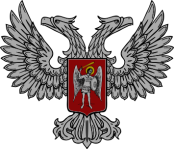 АДМИНИСТРАЦИЯ ГОРОДА ГОРЛОВКАРАСПОРЯЖЕНИЕглавы администрации23  августа  2017 г.		                                                   № 674-рг. ГорловкаОб участии в соревнованиях по дзюдо 26-27 августа 2017 г.В соответствии с календарным планом физкультурно-спортивных, молодежных и туристских мероприятий Министерства молодежи, спорта и туризма Донецкой Народной Республики на III квартал 2017 года, на основании Положения об открытом первенстве Донецкой Республиканской специализированной детско-юношеской школы олимпийского резерва по видам борьбы, по дзюдо среди юношей 2007-2008, 2009 годов рождения, в соответствии со сметой расходов на финансирование спортивных мероприятий отдела физической культуры, спорта и туризма администрации города Горловка на III квартал 2017 года, утвержденной главой администрации города Горловка, руководствуясь пунктами 3.6.6, 4.1 Положения об администрации города Горловка, утвержденного распоряжением главы администрации от 13 февраля 2015 г. № 1-р           1. Направить сборную команду города Горловка по дзюдо в составе 11 человек для участия в открытом первенстве Донецкой Республиканской специализированной детско-юношеской школы олимпийского резерва по видам борьбы, по дзюдо среди юношей 2007-2008, 2009 годов рождения, в город Донецк 26-27 августа 2017 г. (список прилагается).2. Ответственность за здоровье участников в дороге и на соревнованиях возложить на тренера В.М. Тайгибова.3. Оплата услуг по транспорту на период проведения мероприятий производится за счет средств администрации города Горловка, согласно сметы расходов на финансирование спортивных мероприятий отдела физической культуры, спорта и туризма администрации города Горловка на III квартал 2017 года, утвержденной главой администрации города Горловка. 4. Координацию работы по исполнению распоряжения возложить на отдел физической культуры, спорта и туризма администрации города Горловка (Паньков), контроль на заместителя главы администрации Жукову В.В.И.о.главы администрациигорода Горловка							                И.С. ПРИХОДЬКО 